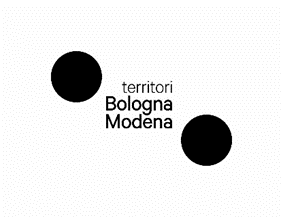 PTPL 2024Modello D2AMBITO 2Iniziative di promozione turistica di interesse localeSCHEMA DOMANDA(su carta intestata del soggetto capofila)							Spett.leTerritorio Turistico Bologna-ModenaInvio a mezzo Pec a entrambi i seguenti indirizzi:cm.bo@cert.cittametropolitana.bo.itprovinciadimodena@cert.provincia.modena.itIl/La sottoscritto/a (nome e cognome) ………............................................................................, nato/a a (Comune/Provincia) ............................................................................... il............................. residente a (Comune/Provincia) ............................................. Via ....................................... n. ...... in qualità di Legale Rappresentante di (denominazione del soggetto richiedente) ……………………......………: □  Ente pubblico□  Soggetto privatosito in……………………………………... (Comune/Provincia) Via............................................ n. ......... Partita I.V.A ........................................., con iscrizione al REA della Camera di Commercio di ....................................... (solo se soggetto di diritto privato) in data ....................................... con il n. .................anche in rappresentanza dei seguenti Soggetti (tranne per città con più di 50.000 abitanti):1.…………………………………………………………………………………………………………2.…………………………………………………………………………………………………………3.…………………………………………………………………………………………………………CHIEDEl’inserimento nel Programma Turistico di Promozione Locale (P.T.P.L.) per l’anno 2024 del progetto (indicare titolo)  ………...……………………………………………………………………Il sottoscritto, consapevole delle responsabilità derivanti dal rendere dichiarazioni false e delle conseguenze in tema di perdita dei benefici ai sensi degli artt. 75 e 76, del D.p.r. 28.12.2000 n. 445,D I C H I A R A(dichiarazioni sostitutive di certificazione e/o di atto notorio ai sensi degli artt. 46 e 47 del D.P.R. 28.12.2000 n. 445)che il progetto allegato:è coerente con gli obiettivi delle “Linee guida triennali per la promo-commercializzazione turistica regionale triennio 2022-2024” approvate con D.G.R. n. 1618/2021; ha un budget complessivo compreso tra € 5.000,00 e € 40.000,00; comprende attività che saranno realizzate tra il 1° gennaio e il 31 dicembre 2024.di essere consapevole che:l'assegnazione dei contributi avviene in percentuale variabile secondo la collocazione del progetto nelle fasce di valutazione di cui sotto:0-49 p.ti 		Non ammissibili50-59 p.ti 		Fascia Bassa	contributo massimo: 20% delle spese ammesse  60-79 p.ti 		Fascia Media	contributo massimo: 40% delle spese ammesse80-100 p.ti  		Fascia Alta  	contributo massimo: 50% delle spese ammessecome indicato all’art. 5 dell’Avviso, la definizione dell’esatta percentuale di contributo concesso per ogni fascia di valutazione sarà fissata con atto successivo all’approvazione dei progetti, nei limiti fissati dalla presente griglia.il contributo concesso sarà interamente liquidato in caso di rendicontazione non inferiore all’80% delle spese ammissibili. Sotto l’80%, il contributo sarà ridotto proporzionalmente (la riduzione proporzionale sarà calcolata a partire dall’80% delle spese ammissibili). che, se prevista, l’imposta di bollo relativa alla presente istanza è stata assolta in modo virtuale mediante l’apposizione del contrassegno telematico su questo cartaceo, trattenuto in originale presso il mittente, a disposizione degli organi di controllo. A tal proposito dichiara inoltre che la marca da bollo di Euro …….……. applicata ha identificativo n. ……………… e data ………………..Si allega la seguente documentazione:MOD. D2 ALLEGATO 1 Scheda progetto (obbligatorio)MOD. D2 ALLEGATO 2 Piano finanziario (obbligatorio)MOD. D2 ALLEGATO 3 Dichiarazione di partecipazione operativa e/o finanziaria degli altri Enti o soggetti coinvolti oltre al soggetto capofila (obbligatorio)MOD. D2 ALLEGATO 4 Dichiarazione sostitutiva dell’atto di notorietà (art. 47 e art. 38 del D.P.R. 28 dicembre 2000, n. 445) (solo per soggetti privati)INFORMATIVA SUL TRATTAMENTO DEI DATI PERSONALI(resa ai sensi dell'articolo 13 del Regolamento Europeo n. 679/2016)Città metropolitana di Bologna1. PremessaLa Città metropolitana di Bologna, in qualità di titolare del trattamento, è tenuta a fornire alcune informazioni in merito all’utilizzo dei dati personali dell'interessato, secondo quanto previsto dall'art.13 del Regolamento europeo n. 679/2016 e dall'art. 14 del Regolamento metropolitano per l'attuazione delle norme in materia di protezione dei dati personali.2. Titolare del trattamento dei datiIl titolare del trattamento dei dati personali, di cui alla presente informativa, è la Città metropolitana di Bologna, con sede in Bologna, via Zamboni n. 13, CAP 40126, cm.bo@cert.cittametropolitana.bo.it. 3. Responsabile della protezione dei datiLa Città metropolitana di Bologna ha designato quale responsabile della protezione dei dati la Società Lepida S.c.p.A. che ha individuato quale referente Minghetti Anna LisaLepida S.c.p.A. - C.F./P.IVA: 02770891204indirizzo: Via della Liberazione n. 15 - 40128 Bologna - Italiae.mail: dpo-team@lepida.itPEC: segreteria@pec.lepida.it4. Soggetti autorizzati al trattamentoI dati personali sono trattati dai componenti del Servizio Territorio Turistico Bologna-Modena - Ufficio Comune Turismo e dell’U.O. Qualificazione e supporto al sistema produttivo dell'Area sviluppo economico e sociale della Città metropolitana di Bologna, autorizzati al trattamento, a cui sono impartite idonee istruzioni in ordine a misure, accorgimenti, modus operandi volti alla concreta tutela dei dati personali.5. Finalità del trattamento e conoscibilitàIl trattamento dei dati personali forniti è finalizzato esclusivamente allo svolgimento di funzioni istituzionali e, pertanto, ai sensi dell'art. 6, comma 1, lett. e) del Regolamento europeo n. 679/2016, non necessita del suo consenso. In particolare, i dati saranno utilizzati per lo svolgimento delle attività connesse alla formazione delle graduatorie valevoli per l'accesso ai contributi nell’ambito del Programma turistico di promozione locale (P.T.P.L) 2024 del Territorio turistico Bologna-Modena. 6. Destinatari dei dati personaliI dati personali potranno essere oggetto di comunicazione alla Provincia di Modena nell’ambito delle funzioni condivise come Territorio Turistico, secondo le modalità previste dall’art. 12 bis della L.R. n. 4/2016.7. Trasferimento dei dati personali a Paesi extra UEI dati personali non sono trasferiti al di fuori dell'Unione Europea. 8. Periodo di conservazioneI dati sono conservati per un periodo pari a 36 mesi e comunque non superiore a quello necessario per il perseguimento delle finalità sopra menzionate. A tal fine, anche mediante controlli periodici, viene verificata costantemente la stretta pertinenza, non eccedenza e indispensabilità dei dati rispetto al rapporto, la prestazione o all'incarico in corso, da instaurare o cessati, anche con riferimento ai dati che forniti di propria iniziativa. I dati che, anche a seguito delle verifiche, risultano eccedenti o non pertinenti o non indispensabili non sono utilizzati, salvo che per l'eventuale conservazione, a norma di legge, dell'atto o del documento che li contiene. 9. Diritti degli interessatiL'interessato ha diritto di ottenere l'accesso ai dati personali che lo riguardano, chiederne la rettifica, la cancellazione o la limitazione del trattamento e ha inoltre diritto di opporsi al trattamento dei dati che lo riguardano. Ha diritto inoltre di proporre reclamo al Garante per la protezione dei dati personali. Le richieste di esercizio dei diritti previsti dal capo III del Regolamento metropolitano per l'attuazione delle norme in materia di protezione dei dati personali a favore dell’interessato possono essere rivolte alla Città metropolitana di Bologna – Area Sviluppo economico e sociale, U.O. Qualificazione e supporto al sistema produttivo, Via Benedetto XIV, 3, cap 40126 Bologna, utilizzando il modello disponibile alla pagina dedicata alla Privacy del sito istituzionale.10. Conferimento dei datiIl conferimento dei dati è facoltativo, ma necessario per le finalità sopra indicate. Il mancato conferimento comporterà l'impossibilità di partecipare all’Avviso pubblico.Provincia di ModenaAi sensi dell’art. 13 del Regolamento europeo n. 679/2016, l’Ente Provincia di Modena, in qualità di “Titolare” del trattamento, è tenuta a fornire informazioni in merito all’utilizzo dei dati personali, consultabili nel sito internet dell’Ente:https://www.provincia.modena.it/servizi/urp/accessibilita-e-note-legali-del-sito/privacy/Il Titolare del trattamento dei dati personali di cui alla presente Informativa è l’Ente Provincia di Modena, nella persona del Presidente della Provincia pro-tempore, con sede in Modena, Viale Martiri della libertà n. 34, CAP 41121. L’Ente Provincia di Modena ha designato quale Responsabile della protezione dei dati la società Lepida S.c.p.A., contattabile tramite e-mail dpo-team@lepida.it oppure telefonicamente al numero 051/6338860. L’Ente ha designato i Responsabili del trattamento nelle persone dei Direttori d’Area in cui si articola l’organizzazione provinciale, che sono preposti al trattamento dei dati contenuti nelle banche dati esistenti nelle articolazioni organizzative di loro competenza.Data, ............................................Firma…............................................................................IMPORTANTE: In caso di sottoscrizione con firma autografa, ai sensi dell'art. 38, comma 3 del DPR 445/2000 e successive modificazioni, nonché dell'art. 65, comma 1, lett. c) del D. Lgs 65/82, è necessario allegare copia fotostatica di un valido documento di identità del sottoscrittore.Bollo da € 16,00La domanda dovrà essere inviata scansionata con apposta la marca da bollo debitamente annullata.        La copia cartacea dovrà essere conservata dal richiedente.